О  мерах по реализации решения Собрания депутатов Никулинского сельского поселения Порецкого  района  от  30.03.2021 № С-7/2 «О внесении изменений в решение Собрания депутатов Никулинского сельского поселения Порецкого  района  от 24.12.2020 №С-4/1 «О бюджете Никулинского сельского поселения Порецкого района Чувашской Республики  на 2021 год и на плановый период 2022 и 2023 годов »В соответствии с решением Собрания депутатов Никулинского сельского поселения Порецкого района от 30 марта 2021  г. №С-7/2 «О   внесении изменений в решение Собрания депутатов Никулинского сельского поселения Порецкого  района от 24.12.2020 №С-4/1 «О бюджете Никулинского сельского поселения Порецкого  района   Чувашской   Республики   на 2021  год и на плановый период 2022 и 2023 годов»  администрация  Никулинского  сельского  поселения  Порецкого района  п о с т а н о в л я е т:1. Принять к исполнению бюджет Никулинского сельского поселения Порецкого района Чувашской Республики на 2021 год и на плановый период 2022 и 2023 годов с учетом изменений, внесенных решением Собрания депутатов Никулинского сельского поселения Порецкого района от 30 марта 2021  г. №С-7/2 «О   внесении изменений в решение Собрания депутатов Никулинского сельского поселения Порецкого  района   от 24.12.2020 №С-4/1 «О бюджете Никулинского сельского поселения  Порецкого  района   Чувашской   Республики   на 2021  год и на плановый период 2022 и 2023 годов».2. Утвердить прилагаемый перечень мероприятий по реализации решения Собрания депутатов Никулинского сельского поселения Порецкого района от 30 марта 2021  г. №С-7/2  «О   внесении изменений в решение Собрания депутатов Никулинского сельского поселения Порецкого  района от 24.12.2020 №С-4/1 «О бюджете Никулинского сельского поселения   Порецкого  района   Чувашской   Республики  на 2021  год и на плановый период 2022 и 2023 годов».3. Главным распорядителям и получателям средств бюджета Никулинского сельского поселения Порецкого района обеспечить полное и эффективное использование субсидий, субвенций и иных межбюджетных трансфертов, имеющих целевое назначение.Глава  сельского поселения                                                                                     Г.Л.Васильев                                                                                                                                      УТВЕРЖДЕН                                                                                               постановлением администрации Никулинского сельского поселения                                                                                                              Порецкого района                                                                                                  от 01.04.2021 №27П Е Р Е Ч Е Н Ьмероприятий по реализации решения Собрания депутатовНикулинского сельского поселения Порецкого района от 30 марта 2021 г. №С-7/2 «О внесении изменений в решение Собрания депу-татов Никулинского сельского поселения Порецкого района от 24.12.2020 №С-4/1 «О бюджете Никулинского сельского поселения Порецкого района   Чувашской Республики на 2021 год и на плановый период 2022 и 2023 годов»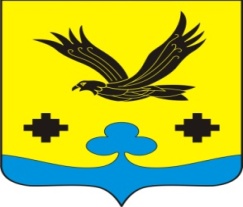 АдминистрацияНикулинского сельского поселенияПорецкогорайонаЧувашской РеспубликиПОСТАНОВЛЕНИЕ01.04.2021  № 27     с. НикулиноЧăваш РеспубликинПăрачкав районĕнНикулино ял поселенийĕнадминистрацийĕЙЫШĂНУ    01.04.2021 № 27     Никулино сали№п/пНаименование мероприятийСрок реализацииОтветственный исполнитель1.Внесение изменений в сводную бюджетную роспись бюджета Никулинского сельского поселения Порецкого района на 2021 годне позднее  01 апреля 2021 г.финансовый отдел администрации Порецкого района2.Представление в финансовый отдел администрации Порецкого района уточненных бюджетных смет  казенных учреждений Никулинского сельского поселения  Порецкого района, планов финансово-хозяйственной деятельности бюджетных и автономных учреждений Никулинского сельского поселения Порецкого района, по которым были внесены изменения, на 2021 годне позднее     05 апреля 2021 г.главные распорядители   средств бюджета Никулинского сельского поселения Порецкого района (орган местного самоуправления, осуществляющий функции и полно-мочия учредителя муниципальных учреждений Никулинского сельского поселения Порецкого района)3.Внесение изменений в муниципальные программы Никулинского сельского поселения Порецкого района в целях их приведения в соответствие с решением Собрания депутатов Никулинского сельского поселения Порецкого района от 30.03.2021 №С-7/2 «О внесении изменений в решение Собрания депутатов Никулинского сельского поселения Порецкого района от 24.12.2020 №С-4/1 «О бюджете Никулинского сельского поселения Порецкого района Чувашской Республики на 2021 год и на плановый период 2022 и 2023 годов» в течении двух месяцев со дня вступления в силу решения Собрания депутатов Никулинского  сельского поселения Порецкого района от 30.03.2021 №С-7/2ответственные исполнители муниципальных программ Никулинского сельского  поселения Порецкого района)